Hertfordshire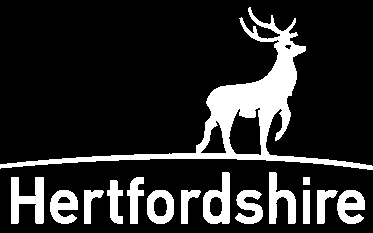 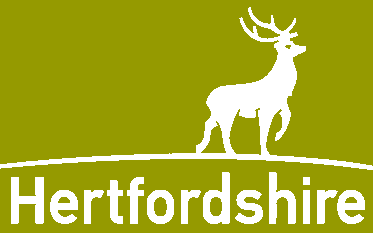 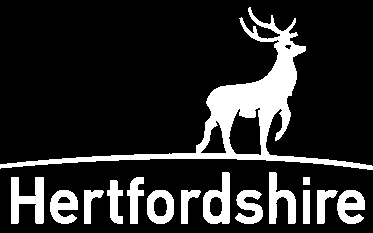 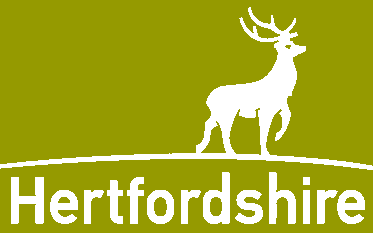 Service Request FormChildren and young peopleThis form should be used when a child or young person has a need which requires a response from one agency only. For multiple needs consider a CAF.For child protection referrals use the HertfordshireChild Protection Referral Form or ring 0300 123 4043* Please use the space provided on page 4 of this form if you need to add further information.Child / young person / unborn baby detailsForename(s):For unborn baby insert “UBB”Date of birth / EDD:D D  M M  Y  YSurname:For unborn baby insert mother’s surnameCurrent address:Postcode:Add home address if different:Postcode:Childs first language:write N/A if pre-verbalReference number:(e.g. NHS Number, Unique Pupil Number)Name, address and contact details of GP:Postcode:Gender: Male	Female	UnknownDisability: No	Yes 	Please supply detailsReligion: Ethnicity:Name, address and contact details of health visitor/school nurse:Postcode:Name of early years setting/school/college and contact person:September 2013Parent/carer detailsPlease give names of child’s primary carer(s) and their relationship to the child/young personDo the parent/carer(s) have a disability?No	Yes	please give detailsFirst language:Is an interpreter /signer required? Yes	NoFamily composition/significant othersAdditionalInformation- Please use this box to provide additionalrelevant information to support your request when contacting  Children's Services.Consent and Information Sharing StatementParental consent is required to enable information sharing with the identified service. Young people should be aware of the request for a service and asked for their consent. You will need to make a professional judgment about the young person’s understanding of giving consent•	I have had the reasons for this service request explained to me, I understand the reasons for the request and understand that my information will be shared with the identified service as part of this request.•	I agree to the request and give consent for the named service to work with my child (or me as the named young person).•	I give consent for the sharing of information to the above named service.•	I give consent to the sharing of additional information attached to the above named service.I understand that the information contained in this form will be recorded on a Hertfordshire County Council case management system and others services may be able to see the content on this form and paper copies will be securely stored.What service are you requesting? *What is the reason for your request? *What are the desired outcomes for the child/ young person/family? *Full nameAddress(if different from the child)DOBGenderParentalResponsibilityPostcode: Tel:DD/MM/YYM FYes No UnknownPostcode: Tel:DD/MM/YYM FYes No UnknownFull nameAddress, Postcode, and TelDOBif knownRelationship to child/ren named overleafGenderDD/MM/YYM FDD/MM/YYM FDD/MM/YYM FDD/MM/YYM FDD/MM/YYM FDD/MM/YYM FDD/MM/YYM FWhat other services are involved with this child/young person/family e.g. adult services, CAMHS etc, If known.What other services are involved with this child/young person/family e.g. adult services, CAMHS etc, If known.What other services are involved with this child/young person/family e.g. adult services, CAMHS etc, If known.What other services are involved with this child/young person/family e.g. adult services, CAMHS etc, If known.Name of Professional and OrganisationAddress, Postcode, and TelBrief description of work undertaken or ongoing supportName of person making/ completing this Service Request Form (full name and agency/ service must be entered)Contact Details (include email address and contact number)Date form completed and sentParent/Carer – I consent to this request: NameParent/Carer – I consent to this request: NameDateSignatureYoung Person – I consent to this request: NameYoung Person – I consent to this request: NameDateSignatureIf consent has not been obtained, please give reasonIf consent has not been obtained, please give reasonService / Area / DistrictAddressEmailSafeguarding andChild ProtectionCustomer ServiceCentrePO Box 153StevenageSG1 2GHGCSX users –protectedreferrals.cs@herts.gcsx.gov.uk(The above is a secure email address and can only be used by GCSX users)Non GCSX users –protectedreferrals.cs@hertfordshire.gov.ukDisabled Children’sServices (Social Care)Customer ServiceCentrePO Box 153StevenageSG1 2GHGCSX users –protectedreferrals.cs@herts.gcsx.gov.uk(The above is a secure email address and can only be used by GCSX users)Non GCSX users –protectedreferrals.cs@hertfordshire.gov.ukTargeted YouthSupportCustomer ServiceCentrePO Box 153StevenageSG1 2GHGCSX users –protectedreferrals.cs@herts.gcsx.gov.uk(The above is a secure email address and can only be used by GCSX users)Non GCSX users –protectedreferrals.cs@hertfordshire.gov.ukThriving FamiliesCustomer ServiceCentrePO Box 153StevenageSG1 2GHGCSX users –protectedreferrals.cs@herts.gcsx.gov.uk(The above is a secure email address and can only be used by GCSX users)Non GCSX users –protectedreferrals.cs@hertfordshire.gov.ukTargeted AdviceServiceCustomer ServiceCentrePO Box 153StevenageSG1 2GHGCSX users –protectedreferrals.cs@herts.gcsx.gov.uk(The above is a secure email address and can only be used by GCSX users)Non GCSX users –protectedreferrals.cs@hertfordshire.gov.ukYoung CarersCustomer ServiceCentrePO Box 153StevenageSG1 2GHGCSX users –protectedreferrals.cs@herts.gcsx.gov.uk(The above is a secure email address and can only be used by GCSX users)Non GCSX users –protectedreferrals.cs@hertfordshire.gov.ukIntegrated Services for Learning (ISL)Please identify on page 1 which of the teams the request is for:Access to Education for Refugees and Travellers, Behaviour and Attendance, Central Attendance and Employment Support, Communication Disorders, Early Years SEND, Educational Psychology, Education Support Centre (ESC), Education Support Team for Medical Absence (ESTMA), Sensory/ Physical NeedsIntegrated Services for Learning (ISL)Please identify on page 1 which of the teams the request is for:Access to Education for Refugees and Travellers, Behaviour and Attendance, Central Attendance and Employment Support, Communication Disorders, Early Years SEND, Educational Psychology, Education Support Centre (ESC), Education Support Team for Medical Absence (ESTMA), Sensory/ Physical NeedsIntegrated Services for Learning (ISL)Please identify on page 1 which of the teams the request is for:Access to Education for Refugees and Travellers, Behaviour and Attendance, Central Attendance and Employment Support, Communication Disorders, Early Years SEND, Educational Psychology, Education Support Centre (ESC), Education Support Team for Medical Absence (ESTMA), Sensory/ Physical NeedsPlease note that a parental signature must be included on all requestsPlease note that a parental signature must be included on all requestsPlease note that a parental signature must be included on all requestsNorth Herts andStevenageSFAR600Farnham House Six Hills Way StevenageHertsSG1 2FQNH&STEV.ISLTEAM@HERTSCC.GOV.UKEast Herts andBroxbourneCHN600County Hall Pegs Lane Hertford HertsSG13 8DQEH&BROX.ISLTEAM@HERTFORDSHIRE.GOV.UKWelwyn/Hatfield andHertsmereMU204 2nd Floor The Mundalls WGCHertsAL7 1FTWHH.ISLTEAM@HERTFORDSHIRE.GOV.UKSt Albans andDacorumAP2600Apsley Two Brindley Way Hemel Hempstead HertsHP3 9BFSTA&DAC.ISLTEAM@HERTFORDSHIRE.GOV.UKWatford, 3 Rivers, Bushey and RadlettAP2600Apsley Two, Brindley Way, Hemel Hempstead,HertfordshireWAT&3RIV.ISLTEAM@HERTFORDSHIRE.GOV.UK